Offene Ganztags-Schule                                                    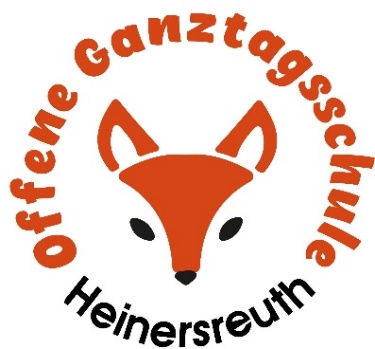 Geschwister-Scholl-Str. 2895500 HeinersreuthTel. 0921-74130319Tel.  0921-74130318E-Mail: ogts-heinersreuth@elkb.deLiebe Eltern,Sie haben Ihr Kind _____________________ , Klasse _____ bei uns in der OGTS angemeldet. Da Sie nun den Stundenplan Ihres Kindes erhalten haben, bitten wir Sie, Wochentage und Endzeiten für dieses Schuljahr verbindlich festzulegen. Eine Änderung der hier angegebenen Tage und Endzeiten ist im laufenden Schuljahr nur in Ausnahmefällen nach Absprache mit der Schulleitung möglich. Ihr Kind ist bei uns wie folgt gemeldet:O Kurzgruppe an ___ TagenO Langgruppe an ___ TagenZusatzangebot am Freitag:Bitte geben Sie dieses Schreiben bis spätestens Freitag, 11.09.19 wieder in der OGTS oder im Sekretariat ab.Liebe Grüße Ihr OGTS - Team			14.0014.00 Bus15.3016.0016.00 BusMontagDienstagMittwochDonnerstag13.0013.00 Bus14.00Freitag